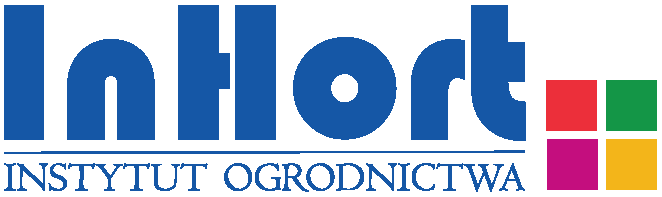 Formularz rejestracyjny         Warsztaty ‘Seed quality in genetic resources conservation of horticultural plants’27 października 2017 r.Instytut Ogrodnictwa, ul. Pomologiczna 18, sala 233, 96-100 Skierniewice, PolskaData …………………..			 Podpis …………………..Informacje personalneInformacje personalneImięNazwiskoInstytucjaAdresTelefonE-MailPosiłkiPosiłkiWegetariańskieWegańskieInne (bez glutenu, bez laktozy…)